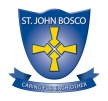 ST. JOHN BOSCO CATHOLIC PRIMARYCURRICULUM PLANNINGST. JOHN BOSCO CATHOLIC PRIMARYCURRICULUM PLANNINGST. JOHN BOSCO CATHOLIC PRIMARYCURRICULUM PLANNINGST. JOHN BOSCO CATHOLIC PRIMARYCURRICULUM PLANNINGST. JOHN BOSCO CATHOLIC PRIMARYCURRICULUM PLANNINGST. JOHN BOSCO CATHOLIC PRIMARYCURRICULUM PLANNINGST. JOHN BOSCO CATHOLIC PRIMARYCURRICULUM PLANNINGST. JOHN BOSCO CATHOLIC PRIMARYCURRICULUM PLANNINGST. JOHN BOSCO CATHOLIC PRIMARYCURRICULUM PLANNINGST. JOHN BOSCO CATHOLIC PRIMARYCURRICULUM PLANNINGYEAR 5ST. JOHN BOSCO CATHOLIC PRIMARYCURRICULUM PLANNINGST. JOHN BOSCO CATHOLIC PRIMARYCURRICULUM PLANNINGST. JOHN BOSCO CATHOLIC PRIMARYCURRICULUM PLANNINGST. JOHN BOSCO CATHOLIC PRIMARYCURRICULUM PLANNINGST. JOHN BOSCO CATHOLIC PRIMARYCURRICULUM PLANNINGST. JOHN BOSCO CATHOLIC PRIMARYCURRICULUM PLANNINGST. JOHN BOSCO CATHOLIC PRIMARYCURRICULUM PLANNINGST. JOHN BOSCO CATHOLIC PRIMARYCURRICULUM PLANNINGST. JOHN BOSCO CATHOLIC PRIMARYCURRICULUM PLANNINGST. JOHN BOSCO CATHOLIC PRIMARYCURRICULUM PLANNINGYEAR 5TERM 1TERM 1TERM 1TERM 2TERM 2TERM 2TERM 2TERM 3TERM 3TERM 3Science Living things● Know that reproduction is when an animal or plant produces on or more individuals similar toitself.● Explain that sexual reproduction requires both male and female DNA (sex cells) and will produceoffspring that are similar, but not identical to the parents.● Explain that asexual reproduction will produce offspring that is identical to the parent and onlyrequires on parent e.g., bulbs, tubers and runners.● Explain the life cycle of a mammal, amphibian, insect and a bird.● Explain the process of metamorphosis using frogs and butterflies as examples.● Describe the differences in the life cycles of a mammal, amphibian, insect and a bird.● Use prior knowledge of parts of a flower to explain the stages involved in the reproductionprocess (pollination, fertilisation and germination).Living things● Know that reproduction is when an animal or plant produces on or more individuals similar toitself.● Explain that sexual reproduction requires both male and female DNA (sex cells) and will produceoffspring that are similar, but not identical to the parents.● Explain that asexual reproduction will produce offspring that is identical to the parent and onlyrequires on parent e.g., bulbs, tubers and runners.● Explain the life cycle of a mammal, amphibian, insect and a bird.● Explain the process of metamorphosis using frogs and butterflies as examples.● Describe the differences in the life cycles of a mammal, amphibian, insect and a bird.● Use prior knowledge of parts of a flower to explain the stages involved in the reproductionprocess (pollination, fertilisation and germination).Animals and humansDescribe the changes as humans develop to old age Describe the key stages in the growth and development of humans.Recall some of the changes experienced in puberty.Investigate the gestation periods of other animals in comparison to humans including the length and massMaterials● Compare and group together everyday materials on the basis of their properties, including their hardness, solubility,transparency, conductivity (electrical and thermal), and response to magnets.● Discuss the suitability of everyday materials for different purposes based on their properties, giving reasons, basedon evidence from comparative and fair tests.● Know the difference between reversible and irreversible changes.● Demonstrate that dissolving, mixing and changes of state are reversible changes.● Explain that some changes results in the formation of new materials, and that this kind of change is not usuallyreversible, including changes associated with burning and the action of acid on bicarbonate of soda.● Understand some materials will dissolve in liquid to form a solution.● Use knowledge of solids, liquids and gases to decide how mixtures might be separated, including through filtering,sieving, and evaporating.● Describe how to recover a substance from a solution.Materials● Compare and group together everyday materials on the basis of their properties, including their hardness, solubility,transparency, conductivity (electrical and thermal), and response to magnets.● Discuss the suitability of everyday materials for different purposes based on their properties, giving reasons, basedon evidence from comparative and fair tests.● Know the difference between reversible and irreversible changes.● Demonstrate that dissolving, mixing and changes of state are reversible changes.● Explain that some changes results in the formation of new materials, and that this kind of change is not usuallyreversible, including changes associated with burning and the action of acid on bicarbonate of soda.● Understand some materials will dissolve in liquid to form a solution.● Use knowledge of solids, liquids and gases to decide how mixtures might be separated, including through filtering,sieving, and evaporating.● Describe how to recover a substance from a solution.Materials● Compare and group together everyday materials on the basis of their properties, including their hardness, solubility,transparency, conductivity (electrical and thermal), and response to magnets.● Discuss the suitability of everyday materials for different purposes based on their properties, giving reasons, basedon evidence from comparative and fair tests.● Know the difference between reversible and irreversible changes.● Demonstrate that dissolving, mixing and changes of state are reversible changes.● Explain that some changes results in the formation of new materials, and that this kind of change is not usuallyreversible, including changes associated with burning and the action of acid on bicarbonate of soda.● Understand some materials will dissolve in liquid to form a solution.● Use knowledge of solids, liquids and gases to decide how mixtures might be separated, including through filtering,sieving, and evaporating.● Describe how to recover a substance from a solution.Movement, forces and magnets● Know the work of Isaac Newton and know that force is measured in Newtons by a Newton Meter● Explain that unsupported objects fall towards the Earth because of the force of gravity actingbetween the Earth and the falling object● Identify the effects of air resistance● Identify the effects of water resistance● Identify the effects of friction acting between moving surfaces● Recognise that some mechanisms,Earth and Space ● Name the planets of Our Solar System and understand Our place in Our universe,describe the Sun, Earth, Moon and other planets as approximately spherical bodies● Describe the movement of the Earth around the sun in the solar system (a full orbit is 365days, the Earth spins on its axis every 24 hours)● Use the idea of the Earth’s rotation to explain day and night and the apparent movementof the sun across the day● Describe the movement of the moon relative to the Earth (lunar cycles take 28 days, thelunar cycle and eclipses)● Describe the movement of the other planets relative to the sun in the solar system (fixedorbits)● Describe what meteors are, and name other objects in space● Explain how ‘The Space Race’ has expanded our scientific knowledge and discuss spacetravelSound and Hearing● Recall the different structures of the ear and the function of each part● Explain how sound waves can be modelled● Describe what happens to a sound wave over time● Calculate the speed of sound in different substances● Explain what an auditory range is● Give examples of animals that have large auditory ranges● Describe how sound can be useful in everyday lifeSound and Hearing● Recall the different structures of the ear and the function of each part● Explain how sound waves can be modelled● Describe what happens to a sound wave over time● Calculate the speed of sound in different substances● Explain what an auditory range is● Give examples of animals that have large auditory ranges● Describe how sound can be useful in everyday lifeHistoryBVALUESDemocracy - The petition of right. - The Civil Wars Between Charles I and the long parliament. - Take part in whole school election for school council.Tolerance - comparing families. - Explore different family scenarios and how we could show respect to our own family members to celebrate outAnglo SaxonsWho were the Anglo Saxons and whydid they come to Britain?Chronology - examine AngloSaxon’s place on a timeline inrelation to other key time periodsWhat was life like in an Anglo Saxonsettlement?Chronology - understanding keydate when England was divided into7 kingdomsWhat was the significance ofLindisfarne for the Anglo Saxons? Chronology - understand key dateson timeline relating to Lindisfarnepriory.What impact did the monks of Lindisfarne have on the local and widercommunity?Chronology - make reference tokey dates on timeline relating toLindisfarne monks and their time atLindisfarne priory.What was the significance of theViking raid in 793?Chronology - make reference tokey dates on timeline relating toViking invasion of Lindisfarne.Children answer the overarching big Q: Howdid life change for the Anglo Saxons in theNorth East of England?Chronology - make reference tokey dates on timeline relating to keyevents which took place during theAnglo Saxon period.BVALUESDemocracy - Research the national union of women’s Suffragette societies. - Children will make posters explaining their fight. - Research life and achievements of Emily Davison.Tolerance - comparing cultures. -Children will explore India and compare the UK cultures with Indian culture.Democracy - Research the national union of women’s Suffragette societies. - Children will make posters explaining their fight. - Research life and achievements of Emily Davison.Tolerance - comparing cultures. -Children will explore India and compare the UK cultures with Indian culture.When and how did the EarlyIslamic Civilisation begin?Chronology - examine where theEarly Islamic Civilisation sat on thewider historical timeline. Explorewhat key events came before andafter this era.Who was Muhammad and why washe so significant?Chronology - Understand whenMuhammad was born/died and thechronology of events during his lifetime.Who was Muhammad and why washe so significant?Chronology - Understand whenMuhammad was born/died and thechronology of events during his lifetime.Why was the establishment ofBaghdad so significant to the rise of theEarly Islamic Civilisation?Chronology - Understanding whenBaghdad was established and wherethis fits in the wider timeline.Who lead the Early IslamicCivilisation after Muhammad’s death?- Chronology - Exploring when eachcaliph existed and linking this to keyevents that occurred during thesetime periods.How powerful was the EarlyIslamic Civilisation and how significantwas this for trade?Chronology - Looking at whenmajor trading events occurred andhow this fits with the wider timelineof events.Why was the Early IslamicCivilisation a significant turning point inhistory?Chronology - Understanding wherethe major events during this rule satand when this era occurred.When and how did the EarlyIslamic Civilisation begin?Chronology - examine where theEarly Islamic Civilisation sat on thewider historical timeline. Explorewhat key events came before andafter this era.Who was Muhammad and why washe so significant?Chronology - Understand whenMuhammad was born/died and thechronology of events during his lifetime.Who was Muhammad and why washe so significant?Chronology - Understand whenMuhammad was born/died and thechronology of events during his lifetime.Why was the establishment ofBaghdad so significant to the rise of theEarly Islamic Civilisation?Chronology - Understanding whenBaghdad was established and wherethis fits in the wider timeline.Who lead the Early IslamicCivilisation after Muhammad’s death?- Chronology - Exploring when eachcaliph existed and linking this to keyevents that occurred during thesetime periods.How powerful was the EarlyIslamic Civilisation and how significantwas this for trade?Chronology - Looking at whenmajor trading events occurred andhow this fits with the wider timelineof events.Why was the Early IslamicCivilisation a significant turning point inhistory?Chronology - Understanding wherethe major events during this rule satand when this era occurred.BVALUES Culture & current affairs: Investigate the issues of the day that are being reported in our media - newspapers, tv, social media. Conduct research into the headlines. Additionally, discover about the culture of the day. Who are the current cultural icons? What is the latest fashion? Current trends in British music. How are British teams performing in sport?- Mutual Respect - Individual Liberty Children will complete a transition project with their whole class and new class teacher. Children will explore the book The Accidental Prime Minister to focus on the responsibility of leaders in democracies like the UK.GeographyBVALUESSettlement LandAre all settlements the same?- Location &amp; place- Human interaction with theenvironment- Geographical techniquesWhat is land use and how does it differ?- Location &amp; place- Human interaction with theenvironment- Physical features and processes- Geographical techniques (fieldwork)How and why has land use changed in mylocal area?- Location &amp; place- Human interaction with theenvironment- Geographical techniquesWhat are the impacts of land-use change inmy local area?- Location &amp; place- Human interaction with theenvironment- Physical features and processes- Geographical techniquesHas our local area become a ‘Clone Town’due to land-use change?- Location &amp; place- Human interaction with theenvironment- Geographical techniquesWhat is the future for our settlement?- Location &amp; place- Human interaction with theenvironment- Geographical techniquesBVALUESNatural resourcesWhat are natural resources and how arethey used?● Natural resources arematerials/substances produced bythe environment. They are neededfor humans to survive.● Natural resources can be categorisedunder four headings - food, water,minerals and energy.● There are many uses of naturalresources.● Abundant means resources areavailable in large quantities,whereas not abundant meansresources can run out.What are renewable and non-renewableresources?● Renewable means resources can bereplaced. Nonrenewable meansStarterStudents identify what renewable and nonrenewable resources means.They will then decide whether resources are renewable or non-renewable by sorting into the correct column. They then watch a videoclip to consolidate this knowledge.SlidesVideo linkhttps://youtu.be/xzzybh8_AgoWord bankSuccess criteriaStatements - renewable/nonrenewable forresources cannot be replaced onceused up.● Sustainability means there will be adependable amount of resources touse.● Exhaustible means they can run outand be used up completely.● Water is a sustainable resource,however freshwater is exhaustible.Why are natural resources unevenlydistributed?● Natural resources are unevenlydistributed across the world. This isbased on their geographical locationand past geographical processes.● Countries endowed with naturalresources have an economicadvantage.● Landlocked countries are at adisadvantage.● Wealth is a huge factor in countriesbeing able to export naturalresources from other countries.● Africa is the poorest countryeconomically but not necessarily thepoorest country in natural resources.What is food insecurity and what are thefactors affecting this?● Food insecurity is a global concern.● 135 million suffer from acutehunger according to the World Foodprogramme.● There are many factors affectingfood supply such as climate,technology, poverty and conflict.● Impacts of food security include soilerosion, famine, rising prices andsocial unrest.Natural resourcesWhat are natural resources and how arethey used?● Natural resources arematerials/substances produced bythe environment. They are neededfor humans to survive.● Natural resources can be categorisedunder four headings - food, water,minerals and energy.● There are many uses of naturalresources.● Abundant means resources areavailable in large quantities,whereas not abundant meansresources can run out.What are renewable and non-renewableresources?● Renewable means resources can bereplaced. Nonrenewable meansStarterStudents identify what renewable and nonrenewable resources means.They will then decide whether resources are renewable or non-renewable by sorting into the correct column. They then watch a videoclip to consolidate this knowledge.SlidesVideo linkhttps://youtu.be/xzzybh8_AgoWord bankSuccess criteriaStatements - renewable/nonrenewable forresources cannot be replaced onceused up.● Sustainability means there will be adependable amount of resources touse.● Exhaustible means they can run outand be used up completely.● Water is a sustainable resource,however freshwater is exhaustible.Why are natural resources unevenlydistributed?● Natural resources are unevenlydistributed across the world. This isbased on their geographical locationand past geographical processes.● Countries endowed with naturalresources have an economicadvantage.● Landlocked countries are at adisadvantage.● Wealth is a huge factor in countriesbeing able to export naturalresources from other countries.● Africa is the poorest countryeconomically but not necessarily thepoorest country in natural resources.What is food insecurity and what are thefactors affecting this?● Food insecurity is a global concern.● 135 million suffer from acutehunger according to the World Foodprogramme.● There are many factors affectingfood supply such as climate,technology, poverty and conflict.● Impacts of food security include soilerosion, famine, rising prices andsocial unrest.Natural resourcesWhat are natural resources and how arethey used?● Natural resources arematerials/substances produced bythe environment. They are neededfor humans to survive.● Natural resources can be categorisedunder four headings - food, water,minerals and energy.● There are many uses of naturalresources.● Abundant means resources areavailable in large quantities,whereas not abundant meansresources can run out.What are renewable and non-renewableresources?● Renewable means resources can bereplaced. Nonrenewable meansStarterStudents identify what renewable and nonrenewable resources means.They will then decide whether resources are renewable or non-renewable by sorting into the correct column. They then watch a videoclip to consolidate this knowledge.SlidesVideo linkhttps://youtu.be/xzzybh8_AgoWord bankSuccess criteriaStatements - renewable/nonrenewable forresources cannot be replaced onceused up.● Sustainability means there will be adependable amount of resources touse.● Exhaustible means they can run outand be used up completely.● Water is a sustainable resource,however freshwater is exhaustible.Why are natural resources unevenlydistributed?● Natural resources are unevenlydistributed across the world. This isbased on their geographical locationand past geographical processes.● Countries endowed with naturalresources have an economicadvantage.● Landlocked countries are at adisadvantage.● Wealth is a huge factor in countriesbeing able to export naturalresources from other countries.● Africa is the poorest countryeconomically but not necessarily thepoorest country in natural resources.What is food insecurity and what are thefactors affecting this?● Food insecurity is a global concern.● 135 million suffer from acutehunger according to the World Foodprogramme.● There are many factors affectingfood supply such as climate,technology, poverty and conflict.● Impacts of food security include soilerosion, famine, rising prices andsocial unrest.BVALUESLocal Study – RokerTo identify the features of our local areaBy the end of the lesson, pupils should be ableto :● name features in our local area● locate our school, and local placeson a map● discuss the things I like and dislikein our local area(Potential trip to Roker park, beach, pier)ICTCodingChildren can use simplified code to make their programming more efficient.Children can use variables in their code.Children can create a simpleplayable game.Online safetyChildren think critically about what they share online, even when asked by a usually reliable person to share something.Children have clear ideas about good passwords.Children can see how they can use images and digital technology to create effects not possible without technology.Children have experienced how image manipulation could be used to upset them or others even using simple, freely available tools andlittle specialist knowledge.CodingChildren can use simplified code to make their programming more efficient.Children can use variables in their code.Children can create a simpleplayable game.Online safetyChildren think critically about what they share online, even when asked by a usually reliable person to share something.Children have clear ideas about good passwords.Children can see how they can use images and digital technology to create effects not possible without technology.Children have experienced how image manipulation could be used to upset them or others even using simple, freely available tools andlittle specialist knowledge.SpreadsheetsChildren can create a formula in a spreadsheet to convert m to cm.Children can apply this to creating a spreadsheet thatconverts miles to km and vice versa.DatabasesChildren can create their own database on a chosen topic.Children can add records to their database.Children know what a database field is and can correctly add field information.Children understand how to word questions so that they can beeffectively answered using a search of their database.Game creatorChildren can review andanalyse a computer game.Children can describe some ofthe elements that make asuccessful game.Children can begin the processof designing their own game.ModellingChildren can refine one of theirdesigns to prepare it for printing.Children can print their designas a 2D net and then created a3D model.Children can explore thepossibilities of 3D printing.Game creatorChildren can review andanalyse a computer game.Children can describe some ofthe elements that make asuccessful game.Children can begin the processof designing their own game.ModellingChildren can refine one of theirdesigns to prepare it for printing.Children can print their designas a 2D net and then created a3D model.Children can explore thepossibilities of 3D printing.Game creatorChildren can review andanalyse a computer game.Children can describe some ofthe elements that make asuccessful game.Children can begin the processof designing their own game.ModellingChildren can refine one of theirdesigns to prepare it for printing.Children can print their designas a 2D net and then created a3D model.Children can explore thepossibilities of 3D printing.Concept mapsChildren can make connectionsbetween thoughts and ideas.Children can see the importanceof recording concept mapsvisually.Children understand what is meant by ‘concept maps’, ‘stage’, ‘nodes’ and ‘connections.’Children can create a basicconcept map.Word processingChildren know what a wordprocessing tool is for.Children will be able to create aword processing document alteringthe look of the text and navigatingaround the document.Children know how to add imagesto a word document.Children can edit images to reducetheir file size.Children know the correct way tosearch for images that they arepermitted to reuse.Children know how to attribute theoriginal artist of an image.Word processingChildren know what a wordprocessing tool is for.Children will be able to create aword processing document alteringthe look of the text and navigatingaround the document.Children know how to add imagesto a word document.Children can edit images to reducetheir file size.Children know the correct way tosearch for images that they arepermitted to reuse.Children know how to attribute theoriginal artist of an image.Word processingChildren know what a wordprocessing tool is for.Children will be able to create aword processing document alteringthe look of the text and navigatingaround the document.Children know how to add imagesto a word document.Children can edit images to reducetheir file size.Children know the correct way tosearch for images that they arepermitted to reuse.Children know how to attribute theoriginal artist of an image.ICTE-SafetyE-SafetyE-SafetyE-SafetyE-SafetyE-SafetyE-SafetyE-SafetyE-SafetyE-SafetyMusicHow does music bring us together? Getting started with music technologyHow does music bring us together? Getting started with music technologyHow does music connect us with our past? Emotions and musical styleHow does music improve our world? Exploring key and time signaturesHow does music improve our world? Exploring key and time signaturesHow does music improve our world? Exploring key and time signaturesHow does music teach us about our community? Introducing chordsHow does music shape our way of life? Words, Meaning, ExpressionHow does music shape our way of life? Words, Meaning, ExpressionHow does music shape our way of life? Words, Meaning, ExpressionRSHCESREReligious UnderstandingWe were created individually by God who cares for us and wants us to put our faith in HimPhysically becoming an adult is a natural phase of life.Lots of changes will happen during puberty and sometimes it might feel confusing, but it is all part of God’s great plan and the results will be worth it.Me, My Body, My HealthSimilarities and differences between people arise as they grow and mature, and that by living and working toether we create community Self-confidene arises from being loved by GodThat human beings are different to other animalsAbout the unique growth and development of humans and the changes that girls and boys will experience during pubertyAbout the need to respect their bodies as a gift from God to be looked after well and treated appropriatelyThe need for modesty and appropriate boundariesHow to make good choices that have impact on their health: rest, sleep exercise, personal hygiene avoiding the overuse of electronic entertainment etc.Emotional WellbeingThe images in the media do not always reflect reality and can affect how people feel about themselvesThat thankfulness builds resilience against feelings of envy, inadequacy and against pressure from peers or mediaA deeper understanding of the range and intensity of their feelings; that feelings are not the only good guides for actionThat some behaviour is wrong, unacceptable, unhealth or riskyThat emotions change as they grow up (including hormonal effects)About emotional well-being: that beauty, art etc, can lift the spirit, and that also openness with trusted parents/carers/teachers when worried ensures healthy well-beingThe difference between harmful and harmless videos and imagesLife CyclesHow a baby grows and develops in its mother’s wombAbout the nature and role of menstruation in the fertility cycle, and that fertility is involved in the start of lifeSome practical help on how to manage the onset of menstruationSREReligious UnderstandingWe were created individually by God who cares for us and wants us to put our faith in HimPhysically becoming an adult is a natural phase of life.Lots of changes will happen during puberty and sometimes it might feel confusing, but it is all part of God’s great plan and the results will be worth it.Me, My Body, My HealthSimilarities and differences between people arise as they grow and mature, and that by living and working toether we create community Self-confidene arises from being loved by GodThat human beings are different to other animalsAbout the unique growth and development of humans and the changes that girls and boys will experience during pubertyAbout the need to respect their bodies as a gift from God to be looked after well and treated appropriatelyThe need for modesty and appropriate boundariesHow to make good choices that have impact on their health: rest, sleep exercise, personal hygiene avoiding the overuse of electronic entertainment etc.Emotional WellbeingThe images in the media do not always reflect reality and can affect how people feel about themselvesThat thankfulness builds resilience against feelings of envy, inadequacy and against pressure from peers or mediaA deeper understanding of the range and intensity of their feelings; that feelings are not the only good guides for actionThat some behaviour is wrong, unacceptable, unhealth or riskyThat emotions change as they grow up (including hormonal effects)About emotional well-being: that beauty, art etc, can lift the spirit, and that also openness with trusted parents/carers/teachers when worried ensures healthy well-beingThe difference between harmful and harmless videos and imagesLife CyclesHow a baby grows and develops in its mother’s wombAbout the nature and role of menstruation in the fertility cycle, and that fertility is involved in the start of lifeSome practical help on how to manage the onset of menstruationSREReligious UnderstandingWe were created individually by God who cares for us and wants us to put our faith in HimPhysically becoming an adult is a natural phase of life.Lots of changes will happen during puberty and sometimes it might feel confusing, but it is all part of God’s great plan and the results will be worth it.Me, My Body, My HealthSimilarities and differences between people arise as they grow and mature, and that by living and working toether we create community Self-confidene arises from being loved by GodThat human beings are different to other animalsAbout the unique growth and development of humans and the changes that girls and boys will experience during pubertyAbout the need to respect their bodies as a gift from God to be looked after well and treated appropriatelyThe need for modesty and appropriate boundariesHow to make good choices that have impact on their health: rest, sleep exercise, personal hygiene avoiding the overuse of electronic entertainment etc.Emotional WellbeingThe images in the media do not always reflect reality and can affect how people feel about themselvesThat thankfulness builds resilience against feelings of envy, inadequacy and against pressure from peers or mediaA deeper understanding of the range and intensity of their feelings; that feelings are not the only good guides for actionThat some behaviour is wrong, unacceptable, unhealth or riskyThat emotions change as they grow up (including hormonal effects)About emotional well-being: that beauty, art etc, can lift the spirit, and that also openness with trusted parents/carers/teachers when worried ensures healthy well-beingThe difference between harmful and harmless videos and imagesLife CyclesHow a baby grows and develops in its mother’s wombAbout the nature and role of menstruation in the fertility cycle, and that fertility is involved in the start of lifeSome practical help on how to manage the onset of menstruationSREReligious UnderstandingThat God calls us to love othersWays in which we can participate in God’s call to usPersonal RelationshipsThat pressure comes in different forms, and what those different forms areThat there are strategies that they can adopt to resist pressureWhat consent and bodily autonomy meansDifferent scenarios in which it is right to say ‘no’How thoughts and feelings impact actions, and develop strategies that will positively impact their actions and apply this in their relationships.Keeping SafeThat their increasing independence brings increased responsibility to keep themselves and others safeHow to use technology safelyThat just as what we eat can make us healthy or ill, what we watch, hear, say and do can be good or bad for us and othersWhat the term cyberbullying means and examples of itWhat cyberbullying feels like for the victimHow to get help if they experience cyberbullyingWhat kind of physical help is acceptable or unacceptable and how to respondThat there are different people we can trust for help, especially those closest to us who care for us, including parents, teachers and priestsThe effect that a range of substances including drugs , tobacco and alcohol can have on the bodyHow to make good choices about substances that will have a positive impact on their healthThat our bodies are created by God, so we should take care of them and be careful about what we consumeHow they can come under pressure when it comes to drugs, alcohol and tobaccoThat they are entitled to say no for all sorts of reasons, but not least in order to protect their God given bodiesThat the recovery position can be used when a person is unconscious but breathingThat DR ABC is a primary survey to find out how to treat life threatening conditions in order of importanceSREReligious UnderstandingThat God calls us to love othersWays in which we can participate in God’s call to usPersonal RelationshipsThat pressure comes in different forms, and what those different forms areThat there are strategies that they can adopt to resist pressureWhat consent and bodily autonomy meansDifferent scenarios in which it is right to say ‘no’How thoughts and feelings impact actions, and develop strategies that will positively impact their actions and apply this in their relationships.Keeping SafeThat their increasing independence brings increased responsibility to keep themselves and others safeHow to use technology safelyThat just as what we eat can make us healthy or ill, what we watch, hear, say and do can be good or bad for us and othersWhat the term cyberbullying means and examples of itWhat cyberbullying feels like for the victimHow to get help if they experience cyberbullyingWhat kind of physical help is acceptable or unacceptable and how to respondThat there are different people we can trust for help, especially those closest to us who care for us, including parents, teachers and priestsThe effect that a range of substances including drugs , tobacco and alcohol can have on the bodyHow to make good choices about substances that will have a positive impact on their healthThat our bodies are created by God, so we should take care of them and be careful about what we consumeHow they can come under pressure when it comes to drugs, alcohol and tobaccoThat they are entitled to say no for all sorts of reasons, but not least in order to protect their God given bodiesThat the recovery position can be used when a person is unconscious but breathingThat DR ABC is a primary survey to find out how to treat life threatening conditions in order of importanceSREReligious UnderstandingThat God calls us to love othersWays in which we can participate in God’s call to usPersonal RelationshipsThat pressure comes in different forms, and what those different forms areThat there are strategies that they can adopt to resist pressureWhat consent and bodily autonomy meansDifferent scenarios in which it is right to say ‘no’How thoughts and feelings impact actions, and develop strategies that will positively impact their actions and apply this in their relationships.Keeping SafeThat their increasing independence brings increased responsibility to keep themselves and others safeHow to use technology safelyThat just as what we eat can make us healthy or ill, what we watch, hear, say and do can be good or bad for us and othersWhat the term cyberbullying means and examples of itWhat cyberbullying feels like for the victimHow to get help if they experience cyberbullyingWhat kind of physical help is acceptable or unacceptable and how to respondThat there are different people we can trust for help, especially those closest to us who care for us, including parents, teachers and priestsThe effect that a range of substances including drugs , tobacco and alcohol can have on the bodyHow to make good choices about substances that will have a positive impact on their healthThat our bodies are created by God, so we should take care of them and be careful about what we consumeHow they can come under pressure when it comes to drugs, alcohol and tobaccoThat they are entitled to say no for all sorts of reasons, but not least in order to protect their God given bodiesThat the recovery position can be used when a person is unconscious but breathingThat DR ABC is a primary survey to find out how to treat life threatening conditions in order of importanceSREReligious UnderstandingThat God calls us to love othersWays in which we can participate in God’s call to usPersonal RelationshipsThat pressure comes in different forms, and what those different forms areThat there are strategies that they can adopt to resist pressureWhat consent and bodily autonomy meansDifferent scenarios in which it is right to say ‘no’How thoughts and feelings impact actions, and develop strategies that will positively impact their actions and apply this in their relationships.Keeping SafeThat their increasing independence brings increased responsibility to keep themselves and others safeHow to use technology safelyThat just as what we eat can make us healthy or ill, what we watch, hear, say and do can be good or bad for us and othersWhat the term cyberbullying means and examples of itWhat cyberbullying feels like for the victimHow to get help if they experience cyberbullyingWhat kind of physical help is acceptable or unacceptable and how to respondThat there are different people we can trust for help, especially those closest to us who care for us, including parents, teachers and priestsThe effect that a range of substances including drugs , tobacco and alcohol can have on the bodyHow to make good choices about substances that will have a positive impact on their healthThat our bodies are created by God, so we should take care of them and be careful about what we consumeHow they can come under pressure when it comes to drugs, alcohol and tobaccoThat they are entitled to say no for all sorts of reasons, but not least in order to protect their God given bodiesThat the recovery position can be used when a person is unconscious but breathingThat DR ABC is a primary survey to find out how to treat life threatening conditions in order of importanceSREReligious UnderstandingThat God the Father, God the Son and God the Holy Spirit make up the three persons of the TrinityThat the Holy Spirit works through us to bring God’s loe and goodness to othersThe principles of Catholic Social TeachingThat God formed them out of love, to know His love and share love with othersLiving in the Wider WorldHow to apply the principles of Catholic Social Teaching to current issuesWays in which they can spread God’s love in their communityTransitionSREReligious UnderstandingThat God the Father, God the Son and God the Holy Spirit make up the three persons of the TrinityThat the Holy Spirit works through us to bring God’s loe and goodness to othersThe principles of Catholic Social TeachingThat God formed them out of love, to know His love and share love with othersLiving in the Wider WorldHow to apply the principles of Catholic Social Teaching to current issuesWays in which they can spread God’s love in their communityTransitionSREReligious UnderstandingThat God the Father, God the Son and God the Holy Spirit make up the three persons of the TrinityThat the Holy Spirit works through us to bring God’s loe and goodness to othersThe principles of Catholic Social TeachingThat God formed them out of love, to know His love and share love with othersLiving in the Wider WorldHow to apply the principles of Catholic Social Teaching to current issuesWays in which they can spread God’s love in their communityTransitionArtDrawing - portraitsPupils will develop their drawing skills by focusing on portraiture. They will use a range ofmaterials that link to the exploration of proportion, line and tone. Pupils will use retrieval practice to refine their drawing skills and pencil control. Throughout the unit, pupils will develop a range of Art and Design techniques by looking at visual elements of shape, line and colour. They will look at a range of artists (Suggested artist –Boris Schmitz) focusing on colour application (theory) and use of bold lines.Drawing - portraitsPupils will develop their drawing skills by focusing on portraiture. They will use a range ofmaterials that link to the exploration of proportion, line and tone. Pupils will use retrieval practice to refine their drawing skills and pencil control. Throughout the unit, pupils will develop a range of Art and Design techniques by looking at visual elements of shape, line and colour. They will look at a range of artists (Suggested artist –Boris Schmitz) focusing on colour application (theory) and use of bold lines.Drawing - portraitsPupils will develop their drawing skills by focusing on portraiture. They will use a range ofmaterials that link to the exploration of proportion, line and tone. Pupils will use retrieval practice to refine their drawing skills and pencil control. Throughout the unit, pupils will develop a range of Art and Design techniques by looking at visual elements of shape, line and colour. They will look at a range of artists (Suggested artist –Boris Schmitz) focusing on colour application (theory) and use of bold lines.Drawing - portraitsPupils will develop their drawing skills by focusing on portraiture. They will use a range ofmaterials that link to the exploration of proportion, line and tone. Pupils will use retrieval practice to refine their drawing skills and pencil control. Throughout the unit, pupils will develop a range of Art and Design techniques by looking at visual elements of shape, line and colour. They will look at a range of artists (Suggested artist –Boris Schmitz) focusing on colour application (theory) and use of bold lines.Drawing - portraitsPupils will develop their drawing skills by focusing on portraiture. They will use a range ofmaterials that link to the exploration of proportion, line and tone. Pupils will use retrieval practice to refine their drawing skills and pencil control. Throughout the unit, pupils will develop a range of Art and Design techniques by looking at visual elements of shape, line and colour. They will look at a range of artists (Suggested artist –Boris Schmitz) focusing on colour application (theory) and use of bold lines.Painting - cubismPupils will develop their painting skills by learning about the cubistmovement. They will explore the unique way in which cubist artistscomposed their work and will have opportunity to create their own collagesinspired by famous artists such as Picasso and Braque. They will gain a deeperunderstanding of colour by exploring a range of colour palettes.Painting - cubismPupils will develop their painting skills by learning about the cubistmovement. They will explore the unique way in which cubist artistscomposed their work and will have opportunity to create their own collagesinspired by famous artists such as Picasso and Braque. They will gain a deeperunderstanding of colour by exploring a range of colour palettes.Painting - cubismPupils will develop their painting skills by learning about the cubistmovement. They will explore the unique way in which cubist artistscomposed their work and will have opportunity to create their own collagesinspired by famous artists such as Picasso and Braque. They will gain a deeperunderstanding of colour by exploring a range of colour palettes.Painting - cubismPupils will develop their painting skills by learning about the cubistmovement. They will explore the unique way in which cubist artistscomposed their work and will have opportunity to create their own collagesinspired by famous artists such as Picasso and Braque. They will gain a deeperunderstanding of colour by exploring a range of colour palettes.Painting - cubismPupils will develop their painting skills by learning about the cubistmovement. They will explore the unique way in which cubist artistscomposed their work and will have opportunity to create their own collagesinspired by famous artists such as Picasso and Braque. They will gain a deeperunderstanding of colour by exploring a range of colour palettes.DTDesign technology - Year 5: Fairground project in conjunction with Secondary link schoolsPupils will explore existing models of fairground rides to research how they work. They will follow a brief to design and manufacture a model prototype. MANUFACTURE WILL TAKE PLACE IN SECONDARY LINK SCHOOL. They will need to consider what materials to use and how to join the different parts together. They will need to make decisions and work as a team to make theirmodel and then test that it works.Design technology - Year 5: Fairground project in conjunction with Secondary link schoolsPupils will explore existing models of fairground rides to research how they work. They will follow a brief to design and manufacture a model prototype. MANUFACTURE WILL TAKE PLACE IN SECONDARY LINK SCHOOL. They will need to consider what materials to use and how to join the different parts together. They will need to make decisions and work as a team to make theirmodel and then test that it works.Design technology - Year 5: Fairground project in conjunction with Secondary link schoolsPupils will explore existing models of fairground rides to research how they work. They will follow a brief to design and manufacture a model prototype. MANUFACTURE WILL TAKE PLACE IN SECONDARY LINK SCHOOL. They will need to consider what materials to use and how to join the different parts together. They will need to make decisions and work as a team to make theirmodel and then test that it works.Design technology - Year 5: Fairground project in conjunction with Secondary link schoolsPupils will explore existing models of fairground rides to research how they work. They will follow a brief to design and manufacture a model prototype. MANUFACTURE WILL TAKE PLACE IN SECONDARY LINK SCHOOL. They will need to consider what materials to use and how to join the different parts together. They will need to make decisions and work as a team to make theirmodel and then test that it works.Design technology - Year 5: Fairground project in conjunction with Secondary link schoolsPupils will explore existing models of fairground rides to research how they work. They will follow a brief to design and manufacture a model prototype. MANUFACTURE WILL TAKE PLACE IN SECONDARY LINK SCHOOL. They will need to consider what materials to use and how to join the different parts together. They will need to make decisions and work as a team to make theirmodel and then test that it works.Food Technology – cooking and nutrition (pizzas)Pupils will develop growing knowledge of food groups and dietary staples. Explore functional ingredients, considering how the addition of different ingredients impacts the presentation, taste and texture of foods and how recipes can be adapted to suit different user needs. Use equipment to measure and read a scale to prepare ingredients. Food Technology – cooking and nutrition (pizzas)Pupils will develop growing knowledge of food groups and dietary staples. Explore functional ingredients, considering how the addition of different ingredients impacts the presentation, taste and texture of foods and how recipes can be adapted to suit different user needs. Use equipment to measure and read a scale to prepare ingredients. Food Technology – cooking and nutrition (pizzas)Pupils will develop growing knowledge of food groups and dietary staples. Explore functional ingredients, considering how the addition of different ingredients impacts the presentation, taste and texture of foods and how recipes can be adapted to suit different user needs. Use equipment to measure and read a scale to prepare ingredients. Food Technology – cooking and nutrition (pizzas)Pupils will develop growing knowledge of food groups and dietary staples. Explore functional ingredients, considering how the addition of different ingredients impacts the presentation, taste and texture of foods and how recipes can be adapted to suit different user needs. Use equipment to measure and read a scale to prepare ingredients. Food Technology – cooking and nutrition (pizzas)Pupils will develop growing knowledge of food groups and dietary staples. Explore functional ingredients, considering how the addition of different ingredients impacts the presentation, taste and texture of foods and how recipes can be adapted to suit different user needs. Use equipment to measure and read a scale to prepare ingredients. REOurselvesChoicesHopeOther FaithsOurselvesChoicesHopeOther FaithsOurselvesChoicesHopeOther FaithsMissionMemorial SacrificeSacrificeMissionMemorial SacrificeSacrificeMissionMemorial SacrificeSacrificeMissionMemorial SacrificeSacrificeTransformationFreedom & ResponsibilityStewardshipOther FaithsTransformationFreedom & ResponsibilityStewardshipOther FaithsTransformationFreedom & ResponsibilityStewardshipOther FaithsSpanishWeather:Introducing weather phrasesWeather forecastsThe sun and the wind parableClothingWeather:Introducing weather phrasesWeather forecastsThe sun and the wind parableClothingWeather:Introducing weather phrasesWeather forecastsThe sun and the wind parableClothingHealth: Healthy and unhealthy food and drinkThe Unhealthy MonsterAdvice for Healthy LivingHealth: Healthy and unhealthy food and drinkThe Unhealthy MonsterAdvice for Healthy LivingHealth: Healthy and unhealthy food and drinkThe Unhealthy MonsterAdvice for Healthy LivingHealth: Healthy and unhealthy food and drinkThe Unhealthy MonsterAdvice for Healthy LivingFree Time: Sports – where to do sportsHobbiesTraditional Spanish hobbiesLikes and dislikesFree Time: Sports – where to do sportsHobbiesTraditional Spanish hobbiesLikes and dislikesFree Time: Sports – where to do sportsHobbiesTraditional Spanish hobbiesLikes and dislikesPEDanceIdentify and repeat the movement patterns and actions of a chosen dance style. Compose individual, partner and group dances that reflect the chosen dance style. Show a change of pace and timing in their movements. Develop an awareness of their use of space. Demonstrate imagination and creativity in the movements they devise in response to stimuli. Use transitions to link motifs smoothly together. Improvise with confidence, still demonstrating fluency across the sequence. Ensure their actions fit the rhythm of the music. Modify parts of a sequence as a result of self and peer evaluation. Use more complex dance vocabulary to compare and improve work.Perform own longer, more complex sequences in time to music. Consistently perform and apply skills and techniques with accuracy and control.Choose and use criteria to evaluate own and others’ performances. Explain why they have used particular skills or techniques, and the effect they have had on their performance.DanceIdentify and repeat the movement patterns and actions of a chosen dance style. Compose individual, partner and group dances that reflect the chosen dance style. Show a change of pace and timing in their movements. Develop an awareness of their use of space. Demonstrate imagination and creativity in the movements they devise in response to stimuli. Use transitions to link motifs smoothly together. Improvise with confidence, still demonstrating fluency across the sequence. Ensure their actions fit the rhythm of the music. Modify parts of a sequence as a result of self and peer evaluation. Use more complex dance vocabulary to compare and improve work.Perform own longer, more complex sequences in time to music. Consistently perform and apply skills and techniques with accuracy and control.Choose and use criteria to evaluate own and others’ performances. Explain why they have used particular skills or techniques, and the effect they have had on their performance.GymnasticsSelect ideas to compose specific sequences of movements, shapes and balances. Adapt their sequences to fit new criteria or suggestions. Perform jumps, shapes and balances fluently and with control. Confidently develop the placement of their body parts in balances, recognising the position of their centre of gravity and where it should be in relation to the base of the balance. Confidently use equipment to vault in a variety of ways. Apply skills and techniques consistently. Develop strength, technique and flexibility throughout performances. Perform:Forward roll from standing Straddle forward roll Pike forward roll Tucked backward roll Backward roll to straddleStraight jump Tuck jump Jumping jack Star jump Straddle jump Pike jump Stag jump Straight half turn Straight full turn Cat leap half turn Split leap Hurdle step onto springboardSquat on vault Straddle on vault Star jump offTuck jump offStraddle jump offPike jump offSquat through vaultInvasion GamesConsolidate different ways of throwing and catching, and know when each is appropriate in a game.Use a variety of ways to dribble in a game with success. Use ball skills in various ways and begin to link together.Pass a ball with speed and accuracy using appropriate techniques in a game situation.Keep and win back possession of the ball effectively in a team game.Choose the best tactics for attacking and defending. Shoot in a game. Use fielding skills as a team to prevent the opposition from scoring.Know when to pass and when to dribble in a game. Devise and adapt rules to create their own game.Consistently perform and apply skills and techniques with accuracy and control. Take part in competitive games with a strong understanding of tactics and composition.Invasion GamesConsolidate different ways of throwing and catching, and know when each is appropriate in a game.Use a variety of ways to dribble in a game with success. Use ball skills in various ways and begin to link together.Pass a ball with speed and accuracy using appropriate techniques in a game situation.Keep and win back possession of the ball effectively in a team game.Choose the best tactics for attacking and defending. Shoot in a game. Use fielding skills as a team to prevent the opposition from scoring.Know when to pass and when to dribble in a game. Devise and adapt rules to create their own game.Consistently perform and apply skills and techniques with accuracy and control. Take part in competitive games with a strong understanding of tactics and composition.Invasion GamesConsolidate different ways of throwing and catching, and know when each is appropriate in a game.Use a variety of ways to dribble in a game with success. Use ball skills in various ways and begin to link together.Pass a ball with speed and accuracy using appropriate techniques in a game situation.Keep and win back possession of the ball effectively in a team game.Choose the best tactics for attacking and defending. Shoot in a game. Use fielding skills as a team to prevent the opposition from scoring.Know when to pass and when to dribble in a game. Devise and adapt rules to create their own game.Consistently perform and apply skills and techniques with accuracy and control. Take part in competitive games with a strong understanding of tactics and composition.Target GamesUse different techniques to hit a ball.Identify and apply techniques for hitting a tennis ball.Explore when different shots are bets used.Develop a backhand technique and use it in a game.Practise techniques for all strokes.  Net / wall gamesHit a bowled ball over longer distances.Use good hand-eye coordination to be able to direct a ball when striking or hitting.Understand how to serve in order to start a game.Throw and catch accurately and successfully under pressure in a game.Choose the best tactics for attacking and defending. Shoot in a game. Use fielding skills as a team to prevent the opposition from scoring.Know when to pass and when to dribble in a game. Devise and adapt rules to create their own game.Consistently perform and apply skills and techniques with accuracy and control. Take part in competitive games with a strong understanding of tactics and composition.SWAthleticsIdentify their reaction times when performing a sprint start. Accelerate from a variety of different starting positions. Confidently and independently select the most appropriate pace for different distances and different parts of a run.Improve techniques for jumping for distance. Perform an effective standing long jump.Land safely and with controlInvestigate different jumping techniques.Perform a fling throw.Throw a variety of implements using a range of throwing techniques.Measure and record the distance of their throws.Continue to develop techniques to throw for increased distance.Consistently perform and apply skills and techniques with accuracy and control.Take part in competitive games with strong understanding of tactics and composition.Choose and use criteria to evaluate own and others performance.Explain why they have used particular skills or techniques, and the effect they have had on their performance.